متوسطة 15 جانفي 1956 بالرباح                                                      التاريخ : 01/ 03/ المستوى : أولى متوسط                                                                    المدة :  ساعة ونصفـــــــــــــــــــــــــــــــــــــــــــــــــــــــــــــــــــــــــــــــــــــــــــــــــــــــــــــــــــــــــــــــــــــــــــــــــــــــــــــــــــــــــــــــــــــــــــــــــــــــــــــــــــــــــــــــــالاختبار الثاني في مادة الرياضياتــــــــــــــــــــــــــــــــــــــــــــــــــــــــــــــــــــــــــــــــــــــــــــــــــــــــــــــــــــــــــــــــــــــــــــــــــــــــــــــــــــــــــــــــــــــــــــــــــــــــــــــــــــــــــــــــــالتمرين الأول:(  6نقاط)حل المعادلات ذات المجهول  أ)                      بـ)            ج)          احسب ما يلي :    بـ)                                              بـ)                                 ج)                  التمرين الثاني : (4  نقاط)إليك المستقيم المدرج وحدته 1cmأنقل ثم علّم على المستقيم المدرج النقاط : (5+)A  ,  (3-)B  , (5 - )C.عيّن النقطة Nمنتصف القطعة [AB]ما هي فاصلة النقطة N ؟ما هما معاكسي العددين  4و 2- ؟التمرين الثالث: (4نقاط)في الشكل التالي النقط L, O, X على استقامة واحدة  أكمل الجدول التالي :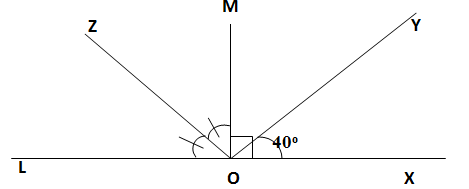 المسألة : (06 نقاط)      لفلاح حقل مستطيل الشكل طولهm  80 وعرضه 50 mاحسب مساحته  أراد هذا الفلاح إحاطة حقله بسياج ما هو طول السياج الذي يلزم لإحاطة الحقل ؟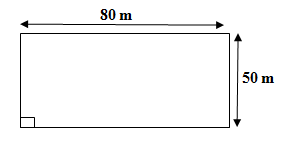 إذا كان ثمن المتر الواحد من السياج هو 100DA  فما هي تكلفة شراء هذا السياج ؟ زرع الفلاح  من مساحة الحقل  أشجار نخيل والباقي أشجار برتقال ما هي مساحة  المزروعة أشجار نخيل ؟استنتج المساحة المزروعة  برتقال .Belhocine : https://prof27math.weebly.com/اسم الزاويةنوعهاقيسها